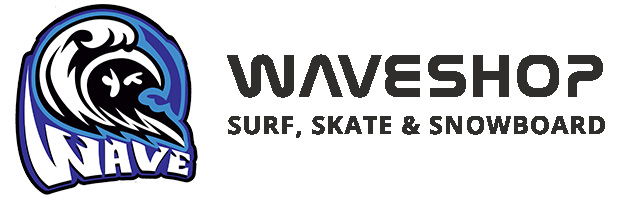 Reklamacijski obrazacPodaci o kupcu:Podaci o proizvodu:Molimo da slike oštećenja proizvoda pošaljete na e-mail adresu wavesssshop@gmail.com.Ime i prezime:Adresa:Poštanski broj:Grad:Mobitel:E-mail adresa:Broj narudžbe:Naziv proizvoda:Datum kupnje:Datum podnošenja reklamacije:Opis oštećenja proizvoda,razlog povrata ili zamjene proizvoda: